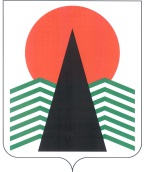 АДМИНИСТРАЦИЯ  НЕФТЕЮГАНСКОГО  РАЙОНАпостановлениег.НефтеюганскОб утверждении административного регламента предоставления муниципальной услуги «Постановка граждан на учет в качестве лиц, имеющих право 
на предоставление земельных участков в собственность бесплатно»В соответствии с Федеральным законом от 27.07.2010 № 210-ФЗ 
«Об организации предоставления государственных и муниципальных услуг», Законами Ханты-Мансийского автономного округа от 03.05.2000 № 26-оз 
«О регулировании отдельных земельных отношений в Ханты-Мансийском автономном округе – Югре», от 06.07.2005 №57-оз «О регулировании отдельных жилищных отношений в Ханты-Мансийском автономном округе – Югре», постановлениями администрации Нефтеюганского района от 06.02.2013 № 242-па 
«О разработке и утверждении административных регламентов предоставления муниципальных услуг», от 25.03.2013 № 952-па «Об утверждении реестра муниципальных услуг муниципального образования Нефтеюганский район» 
п о с т а н о в л я ю:Утвердить административный регламент предоставления муниципальной услуги «Постановка граждан на учет в качестве лиц, имеющих право 
на предоставление земельных участков в собственность бесплатно» (приложение).Настоящее постановление подлежит официальному опубликованию 
в газете «Югорское обозрение» и размещению на официальном сайте органов местного самоуправления Нефтеюганского района.Настоящее постановление вступает в силу после официального опубликования.Контроль за выполнением постановления возложить на директора 
департамента имущественных отношений – заместителя главы Нефтеюганского 
района Бородкину О.В.Исполняющий обязанности Главы района 					                              С.А.Кудашкин Приложение к постановлению администрации Нефтеюганского района                                                                            от 04.12.2020 № 1853-па-нпаАДМИНИСТРАТИВНЫЙ РЕГЛАМЕНТпредоставления муниципальной услуги «Постановка граждан на учет в качестве лиц, имеющих право на предоставление земельных участков в собственность бесплатно»I. Общие положенияПредмет регулирования административного регламентаАдминистративный регламент предоставления муниципальной услуги «Постановка граждан на учет в качестве лиц, имеющих право на предоставление земельных участков в собственность бесплатно» (далее – Административный регламент) устанавливает сроки и последовательность административных процедур 
и административных действий администрации Нефтеюганского района, в лице уполномоченного органа комитета по земельным ресурсам администрации Нефтеюганского района (далее – Уполномоченный орган, Комитет), а также порядок его взаимодействия с заявителями, органами власти и организациями 
при предоставлении муниципальной услуги. При предоставлении муниципальной услуги Комитет осуществляет учет граждан, относящихся к категориям, указанным в пункте 1 статьи 7.4 Закона Ханты-Мансийского автономного округа – Югры от 06.07.2005 № 57-оз «О регулировании отдельных жилищных отношений в Ханты-Мансийском автономном округе – Югре» (далее – Закон автономного округа «О регулировании отдельных жилищных отношений в Ханты-Мансийском автономном округе – Югре»), желающих бесплатно приобрести земельные участки для индивидуального жилищного строительства (далее – учет), в порядке, установленном статьей 6.2 Закона Ханты-Мансийского автономного округа от 03.05.2000 № 26-оз «О регулировании отдельных земельных отношений в Ханты-Мансийском автономном округе – Югре» (далее – Закон автономного округа «О регулировании отдельных земельных отношений в Ханты-Мансийском автономном округе – Югре»), в целях последующего предоставления поставленным на учет гражданам земельных участков, находящихся 
в муниципальной собственности Нефтеюганского района, а также государственная собственность на которые не разграничена, для индивидуального жилищного строительства (далее – земельные участки). Круг заявителейЗаявителями на получение муниципальной услуги являются физические лица, относящиеся к категориям, указанным в пункте 3 Административного регламента, соответствующие требованиям, указанным в пунктах 4 – 6 Административного регламента (далее – заявитель, гражданин).При предоставлении муниципальной услуги от имени заявителей вправе обратиться их законные представители, действующие на основании доверенности, закона либо акта уполномоченного на то государственного органа или органа местного самоуправления.В соответствии с положениями статьи 7.4 Закона автономного округа «О регулировании отдельных жилищных отношений в Ханты-Мансийском автономном округе – Югре» и статьи 6.2 Закона автономного округа «О регулировании отдельных земельных отношений в Ханты-Мансийском автономном округе – Югре» заявителями являются граждане Российской Федерации, прожившие на территории Ханты-Мансийского автономного округа – Югры (далее также – автономный округ) не менее пяти лет, не являющиеся собственниками земельных участков, предназначенных для индивидуального жилищного строительства, или членами семьи собственника земельных участков, предназначенных для индивидуального жилищного строительства, относящиеся 
к следующим категориям:граждане, состоящие на учете в качестве нуждающихся в жилых помещениях, предоставляемых по договорам социального найма;инвалиды, семьи, имеющие детей-инвалидов;граждане, имеющие трех и более детей;лица, усыновившие (удочерившие) одного и более детей-сирот и детей, оставшихся без попечения родителей;ветераны Великой Отечественной войны, ветераны боевых действий, ветераны военной службы, ветераны государственной службы и ветераны труда, 
а также члены семей погибших (умерших) инвалидов войны, участников Великой Отечественной войны и ветеранов боевых действий, на которых распространяются меры социальной поддержки в соответствии с Федеральным законом от 12 января 1995 года № 5-ФЗ «О ветеранах»;лица, на которых распространяются меры социальной поддержки, установленные Федеральными законами от 10 января 2002 года № 2-ФЗ «О социальных гарантиях гражданам, подвергшимся радиационному воздействию вследствие ядерных испытаний на Семипалатинском полигоне», от 26 ноября 
1998 года № 175-ФЗ «О социальной защите граждан Российской Федерации, подвергшихся воздействию радиации вследствие аварии в 1957 году 
на производственном объединении «Маяк» и сбросов радиоактивных отходов в реку Теча», от 15 мая 1991 года № 1244-1 «О социальной защите граждан, подвергшихся воздействию радиации вследствие катастрофы на Чернобыльской АЭС»;члены семьи военнослужащего, погибшего (умершего), пропавшего 
без вести в период прохождения военной службы (сборов) как по призыву, 
так и по контракту в мирное время начиная с 3 сентября 1945 года (независимо 
от воинского звания и причин смерти, кроме случаев противоправных действий) 
либо умершего вследствие ранения, травмы, контузии, увечья или заболевания, полученного в период прохождения военной службы (сборов) и подтвержденного документами, независимо от даты смерти;лица, имеющие звание «Почетный гражданин Ханты-Мансийского автономного округа – Югры»;лица не старше 35 лет, постоянно проживающие в сельской местности, окончившие профессиональные образовательные организации и образовательные организации высшего образования, работающие в сфере сельскохозяйственного производства, в бюджетной сфере в сельских населенных пунктах;молодые семьи, имеющие детей;лица, на которых распространяются меры социальной поддержки реабилитированных лиц и лиц, признанных пострадавшими от политических репрессий, в соответствии с Законом Ханты-Мансийского автономного округа – Югры от  24 декабря 2007 года № 197-оз «О государственной социальной помощи 
и дополнительных мерах социальной помощи населению Ханты-Мансийского автономного округа – Югры»;бывшие несовершеннолетние узники концлагерей, гетто и других мест принудительного содержания, созданных фашистами и их союзниками в период Второй мировой войны.Семьями (в том числе состоящими из одного родителя), имеющими детей-инвалидов, указанными в подпункте 2 настоящего пункта, признаются граждане Российской Федерации, прожившие на территории автономного округа не менее пяти лет (родители, усыновители, приемные родители), которые имеют детей-инвалидов – граждан Российской Федерации в возрасте до 18 лет, в том числе пасынков, падчериц, а также усыновленных детей и детей, воспитывающихся в приемных семьях, проживающих совместно с ними и не достигших возраста 18 лет. Гражданами, имеющими трех и более детей, указанными в подпункте 3 настоящего пункта, признаются граждане Российской Федерации, прожившие 
на территории автономного округа не менее пяти лет (родители, усыновители, приемные родители), которые имеют трех и более детей – граждан Российской Федерации в возрасте до 18 лет, в том числе пасынков, падчериц, а также усыновленных детей и детей, воспитывающихся в приемных семьях, проживающих совместно с ними и не достигших возраста 18 лет. Бесплатно земельный участок может быть предоставлен гражданам, указанным в подпункте 3 настоящего пункта, только в том случае, если оба родителя (усыновителя, приемных родителя) 
либо единственный родитель (усыновитель, приемный родитель) 
и все несовершеннолетние дети являются гражданами Российской Федерации.К членам семьи военнослужащего, указанного в подпункте 7 настоящего пункта, относятся родители, супруга (супруг), не вступившая (не вступивший) 
в повторный брак, дети до достижения ими возраста 18 лет.Молодыми семьями (в том числе состоящими из одного молодого родителя), имеющими детей, указанными в подпункте 10 настоящего пункта, признаются граждане Российской Федерации, прожившие на территории автономного округа не менее пяти лет (родители, усыновители, приемные родители), которые имеют детей – граждан Российской Федерации в возрасте до 18 лет, в том числе пасынков, падчериц, а также усыновленных детей и детей, воспитывающихся в приемных семьях, проживающих совместно с ними и не достигших возраста 18 лет. При этом возраст каждого молодого родителя не должен превышать 35 лет на день принятия его на учет в соответствии со статьей 6.2 Закона автономного округа «О регулировании отдельных земельных отношений в Ханты-Мансийском автономном округе – Югре».Бесплатно земельный участок может быть предоставлен гражданам, относящимся к категории, указанной в подпункте 10 настоящего пункта, только в том случае, если оба родителя (усыновителя, приемных родителя) либо единственный родитель (усыновитель, приемный родитель) и все несовершеннолетние дети являются гражданами Российской Федерации. При этом не учитываются:дети, в отношении которых родители лишены родительских прав 
или ограничены в родительских правах;дети, в отношении которых отменено усыновление;дети, отбывающие наказание в местах лишения свободы по приговору суда, вступившему в законную силу;дети, учтенные в составе другой семьи.Требование относительно проживания граждан, относящихся к категориям, указанным в подпунктах 3 и 10 настоящего пункта, на территории автономного округа не менее пяти лет относится к одному из родителей (усыновителей, приемных родителей), находящихся в зарегистрированном браке, или единственному родителю (усыновителю, приемному родителю) и не распространяется на детей.В соответствии с пунктом 2 статьи 7.4 Закона автономного округа 
«О регулировании отдельных жилищных отношений в Ханты-Мансийском автономном округе – Югре» граждане, относящиеся к категориям, указанным 
в пункте 3 Административного регламента, для индивидуального жилищного строительства без торгов однократно бесплатно имеют право приобрести земельные участки если они:не являются нанимателями жилых помещений по договорам социального найма или членами семьи нанимателя жилого помещения по договору социального найма либо собственниками жилых помещений или членами семьи собственника жилого помещения;являются нанимателями жилых помещений по договорам социального найма или членами семьи нанимателя жилого помещения по договору социального найма либо собственниками жилых помещений или членами семьи собственника жилого помещения и обеспечены общей площадью жилого помещения на одного члена семьи менее учетной нормы;проживают в помещении, не отвечающем требованиям, установленным 
для жилых помещений;являются нанимателями жилых помещений по договорам социального найма, членами семьи нанимателя жилого помещения по договору социального найма или собственниками жилых помещений, членами семьи собственника жилого помещения, проживающими в квартире, занятой несколькими семьями, если 
в составе семьи имеется больной, страдающий тяжелой формой хронического заболевания, при которой совместное проживание с ним в одной квартире невозможно, и не имеющими иного жилого помещения, занимаемого по договору социального найма или принадлежащего на праве собственности.На основании абзаца второго пункта 6.1 статьи 6 Закона автономного округа «О регулировании отдельных земельных отношений в Ханты-Мансийском автономном округе – Югре» на учет принимаются граждане, относящиеся 
к категориям, указанным пунктах 3 и 4 Административного регламента, которым предоставлены земельные участки до 7 января 2012 года в аренду 
для индивидуального жилищного строительства, в целях переоформления их 
в собственность бесплатно во внеочередном порядке. В соответствии с пунктом 6.1 статьи 6 Закона автономного округа «О регулировании отдельных земельных отношений в Ханты-Мансийском автономном округе – Югре»:право однократного бесплатного предоставления в собственность земельных участков лицам, имеющим трех и более несовершеннолетних детей, а также усыновившим (удочерившим) одного и более детей-сирот и детей, оставшихся 
без попечения родителей, или являющимся приемными родителями, считается использованным, если его реализовал хотя бы один из граждан, являющихся супругами (родителями, приемными родителями);повторное бесплатное предоставление гражданину в собственность земельного участка допускается в случаях, связанных со стихийными бедствиями либо иными чрезвычайными обстоятельствами, вследствие которых невозможно дальнейшее использование земельного участка по целевому назначению, и при условии возврата ранее предоставленного земельного участка.Согласно пункту 18 статьи 6.2 Закона автономного округа «О регулировании отдельных земельных отношений в Ханты-Мансийском автономном округе – Югре»:граждане, имеющие место жительства в городском округе, вправе однократно бесплатно приобрести земельные участки в соответствии со статьей 6.2 Закона автономного округа «О регулировании отдельных земельных отношений в Ханты-Мансийском автономном округе – Югре» в городском округе по месту жительства либо ином городском или сельском поселении, входящем в состав муниципального района, в границах которого территориально расположен этот городской округ;граждане, имеющие место жительства в городском или сельском поселении муниципального района автономного округа, вправе однократно бесплатно приобрести земельные участки в соответствии со статьей 6.2 Закона автономного округа «О регулировании отдельных земельных отношений в Ханты-Мансийском автономном округе – Югре» в городском или сельском поселении муниципального района по месту жительства или ином городском или сельском поселении, входящем в состав этого муниципального района. В соответствии со статьей 7.4 Закона автономного округа «О регулировании отдельных жилищных отношений в Ханты-Мансийском автономном округе – Югре»:граждане, которые совершили сделки купли-продажи, обмена, дарения жилых помещений и (или) земельных участков, предназначенных для индивидуального жилищного строительства, с намерением бесплатного приобретения земельных участков для индивидуального жилищного строительства без торгов, в результате чего стали относиться к числу граждан, на которых распространяются положения пункта 2 статьи 7.4 Закона автономного округа «О регулировании отдельных жилищных отношений в Ханты-Мансийском автономном округе – Югре», указанные в пункте 4 Административного регламента, принимаются на учет с целью предоставления им земельных участков не ранее чем через пять лет со дня совершения указанных намеренных действий;граждане, ранее принятые на учет с целью предоставления им земельных участков и совершившие после этого сделки купли-продажи, обмена, дарения жилых помещений и (или) земельных участков, предназначенных для индивидуального жилищного строительства, с намерением бесплатного приобретения земельных участков для индивидуального жилищного строительства без торгов, в результате чего стали относиться к числу граждан, на которых распространяются положения пункта 2 статьи 7.4 Закона автономного округа «О регулировании отдельных жилищных отношений в Ханты-Мансийском автономном округе – Югре», указанные в пункте 4 Административного регламента, снимаются с учета, и могут быть вновь приняты на учет с целью предоставления им земельных участков не ранее чем через пять лет со дня совершения указанных намеренных действий;при достижении установленных статьей 7.4 Закона автономного округа 
«О регулировании отдельных жилищных отношений в Ханты-Мансийском автономном округе – Югре» возрастных ограничений (18 и 35 лет соответственно) граждане, принятые на учет, сохраняют право на однократное бесплатное предоставление им земельных участков для индивидуального жилищного строительства без торгов, если отсутствуют иные основания для утраты такого права;если вследствие расторжения брака или в связи со смертью одного из членов семьи состав семьи, состоящей на учете с целью бесплатного приобретения земельного участка для индивидуального жилищного строительства, изменился, право состоять на соответствующем учете и приобрести земельный участок сохраняется за теми членами семьи, которые соответствуют требованиям, установленным положениям статьи 7.4 Закона автономного округа «О регулировании отдельных жилищных отношений в Ханты-Мансийском автономном округе – Югре»;у граждан, относящихся к категории, указанной в подпункте 3 пункта 3 Административного регламента, в случае смерти одного из членов семьи сохраняется право состоять на соответствующем учете и приобрести земельный участок 
при условии наличия детей в возрасте до 18 лет, входящих в состав семьи;гражданин, относящийся к одной из категорий, указанных в пункте 3 Административного регламента, принятый на учет в качестве желающего бесплатно приобрести земельный участок для индивидуального жилищного строительства, заключивший брак с иностранным гражданином или лицом без гражданства после принятия на такой учет, сохраняет право состоять в нем и однократно бесплатно приобрести земельный участок для индивидуального жилищного строительства 
при условии приобретения гражданства Российской Федерации таким иностранным гражданином или лицом без гражданства до принятия уполномоченным органом решения о бесплатном предоставлении гражданину, заключившему с ним брак, земельного участка для индивидуального жилищного строительства.В соответствии с пунктом 23 статьи 6.2 Закона автономного округа «О регулировании отдельных земельных отношений в Ханты- Мансийском автономном округе – Югре» гражданин вправе повторно обратиться 
в Уполномоченный орган с заявлением о принятии на учет в случае снятия его 
с учета, при условии соответствия требованиям, указанным в пункте 3 Административного регламента. Требования к порядку информирования о правилах предоставления муниципальной услугиПорядок получения информации заявителями по вопросам предоставления муниципальной услуги и услуг, которые являются необходимыми и обязательными для предоставления муниципальной услуги, сведений о ходе предоставления указанных услуг, в том числе в информационно-телекоммуникационной сети «Интернет»:Информирование по вопросам предоставления муниципальной услуги, 
в том числе о сроках и порядке предоставления муниципальной услуги, и услуг, которые являются необходимыми и обязательными для предоставления муниципальной услуги, осуществляется специалистами  Комитета в следующих формах (по выбору заявителя):устной (при личном общении заявителя и/или по телефону);письменной (при письменном обращении заявителя по почте, электронной почте, факсу);на информационном стенде в месте предоставления муниципальной услуги, 
в форме информационных (текстовых) материалов;в форме информационных (мультимедийных) материалов в информационно-телекоммуникационной сети «Интернет»:на официальном сайте органов местного самоуправления Нефтеюганского района: www.admoil.ru  (далее – официальный сайт), в федеральной государственной информационной системе «Единый портал государственных и муниципальных услуг (функций)», www.gosuslugi.ru (далее – Единый портал),в региональной информационной системе Ханты-Мансийского автономного округа – Югры «Портал государственных и муниципальных услуг (функций) Ханты-Мансийского автономного округа – Югры», 86.gosuslugi.ru (далее – региональный портал).Информирование о ходе предоставления муниципальной услуги осуществляется специалистом Комитета  в следующих формах (по выбору заявителя):устной (при личном обращении заявителя и по телефону);письменной (при письменном обращении заявителя по почте, электронной почте, факсу).В случае устного обращения (лично или по телефону) заявителя 
(его представителя) специалист Комитета осуществляет устное информирование (соответственно лично или по телефону) обратившегося за информацией заявителя. Устное информирование специалистами Комитета осуществляется не более 15 минут. При невозможности специалиста, принявшего звонок, самостоятельно ответить на поставленный вопрос, телефонный звонок должен быть переадресован (переведен) на другое должностное лицо или же обратившемуся лицу должен быть сообщен телефонный номер, по которому можно будет получить необходимую информацию.В случае если для подготовки ответа требуется продолжительное время, специалист, осуществляющий устное информирование, может предложить заявителю направить в Комитет обращение о предоставлении письменной консультации 
по процедуре предоставления муниципальной услуги, и о ходе предоставления муниципальной услуги, либо назначить другое удобное для заявителя время 
для устного информирования.При консультировании по письменным обращениям ответ на обращение направляется заявителю на почтовый адрес, указанный в обращении, или адрес электронной почты в срок, не превышающий 30 календарных дней с момента регистрации обращения. При консультировании заявителей о ходе предоставления муниципальной услуги в письменной форме информация направляется в срок, не превышающий 
3 рабочих дней. Для получения информации по вопросам предоставления муниципальной услуги, в том числе о ходе ее предоставления, посредством Единого и регионального порталов заявителям необходимо использовать адреса в информационно-телекоммуникационной сети «Интернет», указанные в пункте 6 настоящего Административного регламента. 7.6. Информирование заявителей о порядке предоставления муниципальной услуги в многофункциональном центре предоставления государственных 
и муниципальных услуг (далее – МФЦ), а также по иным вопросам, связанным 
с предоставлением муниципальной услуги, осуществляется МФЦ в соответствии 
с соглашением о взаимодействии, заключенным между Администрацией Нефтеюганского района и МФЦ (далее – соглашение о взаимодействии)  
и регламентом работы МФЦ.           7.7. Информация по вопросам предоставления муниципальной услуги, в том числе о ходе, сроках и порядке ее предоставления, размещенная на Едином 
и региональном порталах, на официальном сайте, предоставляется заявителю бесплатно. Доступ к информации по вопросам предоставления муниципальной услуги, 
в том числе о ходе, сроках и порядке ее предоставления, осуществляется 
без выполнения заявителем каких-либо требований, в том числе без использования программного обеспечения, установка которого на технические средства заявителя требует заключения лицензионного или иного соглашения с правообладателем программного обеспечения, предусматривающего взимание платы, регистрацию 
или авторизацию заявителя или предоставление им персональных данных.	8. Способы получения информации заявителями о местах нахождения 
и графиках работы Комитета, организаций, участвующих в предоставлении муниципальной услуги, в том числе многофункционального центра.По выбору заявителя могут использоваться способы получения информации, указанные в подпункте 7.1 пункта 7 настоящего Административного регламента, 
а также информационные материалы, размещенные на официальных сайтах:Межмуниципального отдела по городу Нефтеюганску и городу Пыть-Ях Управления Федеральной службы государственной регистрации, кадастра 
и картографии по Ханты-Мансийскому автономному округу – Югре  (далее также – Управление Росреестра): www.rosreestr.ru;Управления Министерства внутренних дел Российской Федерации по Ханты-Мансийскому автономному округу – Югре (далее – УМВД) : https://86.мвд.рф.Муниципальных образований сельских поселений Нефтеюганского района: www.sentyabrskiy.ru, www.admlempino.ru, www.admkarkateevy.ru, www.admsingapaj.ru, www.ust-ugan.ru, www.admkut-jah.ru, www.adminsalym.ru.Информация о местах нахождения, графиках работы, адресах официального сайта и контактные телефоны МФЦ и их территориально обособленных структурных подразделений размещена на портале многофункциональных центров Ханты-Мансийского автономного  округа – Югры (http://mfc.admhmao.ru/).	9. Порядок, форма, место размещения и способы получения справочной информации о Комитете, а также организаций, участвующих в предоставлении муниципальной услуги (включая сведения о его месте нахождения и графике работы, справочных телефонах, адресе официального сайта, а также электронной почты 
и (или) форме обратной связи в информационно-телекоммуникационной сети «Интернет»), в том числе на стендах в месте предоставления муниципальной услуги 
и услуг которые являются необходимыми и обязательными для предоставления муниципальной услуги, в МФЦ, в сети Интернет: Информация размещается в форме информационных (текстовых) материалов на информационных стендах в местах предоставления муниципальной услуги, 
а также на Едином и региональном порталах, официальном сайте, в региональной информационной системе Ханты-Мансийского автономного округа – Югры «Реестр государственных и муниципальных услуг (функций) Ханты-Мансийского автономного округа – Югры» (далее также – региональный реестр). Для получения такой информации по выбору заявителя могут использоваться способы, указанные в подпункте 7.1 пункта 7 настоящего Административного регламента.10. На информационном стенде в месте предоставления муниципальной услуги и в информационно-телекоммуникационной сети «Интернет» размещается следующая информация:справочная информация (место нахождения, график работы, справочные телефоны, адреса официального сайта и электронной почты Комитета, а также организаций , участвующих в предоставлении муниципальной услуги); перечень нормативных правовых актов, регулирующих предоставление муниципальной услуги;досудебный (внесудебный) порядок обжалования решений и действий (бездействия) органа, предоставляющего муниципальную услугу, МФЦ, а также 
их должностных лиц, муниципальных служащих, работников;бланки заявлений о предоставлении муниципальной услуги и образцы 
их заполнения.	11. В случае внесения изменений в порядок предоставления муниципальной услуги специалист Комитета, ответственный за предоставление муниципальной услуги, в срок, не превышающий 5 рабочих дней со дня вступления в силу таких изменений, обеспечивают размещение информации в информационно-телекоммуникационной сети «Интернет» и на информационном стенде, находящемся в месте предоставления муниципальной услуги.II. Стандарт предоставления муниципальной услугиНаименование муниципальной услугиПостановка на учет в качестве лиц, имеющих право на предоставление земельных участков в собственность бесплатно (далее – муниципальная услуга).Наименование органа, предоставляющегомуниципальную услугуОрганом, предоставляющим муниципальную услугу, является  администрация Нефтеюганского района.Непосредственное предоставление муниципальной услуги осуществляет Комитет.За получением муниципальной услуги заявитель может обратиться в МФЦ.При предоставлении муниципальной услуги Уполномоченный орган осуществляет межведомственное информационное взаимодействие с УМВД, Управлением Росреестра, муниципальными образованиями сельских поселений Нефтеюганского района. В соответствии с требованиями пункта 3 части 1 статьи 7 Федерального закона от 27.07.2010 № 210-ФЗ «Об организации предоставления государственных 
и муниципальных услуг» (далее также  – Федеральный закон  № 210-ФЗ) установлен запрет требовать от заявителя осуществления действий, в том числе согласований, необходимых для получения муниципальной услуги и связанных с обращением 
в иные государственные органы, организации, за исключением получения услуг 
и получения документов и информации, предоставляемых в результате предоставления таких услуг, включенных в Перечень услуг, которые являются необходимыми и обязательными для предоставления муниципальных услуг, утвержденный решением Думы Нефтеюганского района от 26.12.2011 № 124 
«Об утверждении перечня услуг, которые являются необходимыми и обязательными для предоставления органами местного самоуправления муниципальных услуг, 
а также порядка определения размера платы за оказание таких услуг».Результат предоставления муниципальной услуги Результатом предоставления муниципальной услуги является выдача (направление) заявителю:решения о принятии гражданина на учет, подписанное председателем Комитета, либо лицом его замещающим;решения об отказе в принятии гражданина на учет, подписанное председателем Комитета, либо лицом его замещающим;Результат предоставления муниципальной услуги оформляется на бланке комитета по земельным ресурсам администрации Нефтеюганского района, в форме уведомления.Срок предоставления муниципальной услугиМаксимальный срок предоставления муниципальной услуги составляет 
15 рабочих дней с даты регистрации  заявления и прилагаемых к нему документов 
в Комитете.В общий срок предоставления муниципальной услуги входит срок направления межведомственных запросов и получения на них ответов, срок выдачи (направления) заявителю документов, являющихся результатом предоставления муниципальной услуги.В случае обращения заявителя за получением муниципальной услуги в МФЦ срок предоставления муниципальной услуги исчисляется со дня передачи документов, обязанность по представлению которых возложена на заявителя, 
из МФЦ в Комитет.Срок выдачи (направления) заявителю документа, являющегося результатом предоставления муниципальной услуги –  в течение 3 рабочих дней со дня принятия решения о предоставлении (об отказе в предоставлении) муниципальной услуги.Правовые основания для предоставления муниципальной услугиПеречень нормативных правовых актов, регулирующих предоставление муниципальной услуги, размещен на официальном сайте, Едином и региональном порталах.Исчерпывающий перечень документов, необходимых для предоставления муниципальной услугиИсчерпывающий перечень документов, необходимых для предоставления муниципальной услуги, которые заявитель должен представить самостоятельно: 1) заявление о принятии на учет граждан, относящихся к категориям, указанным в пункте 3 Административного регламента, желающих бесплатно приобрести земельные участки для индивидуального жилищного строительства (далее – заявление о предоставлении муниципальной услуги, заявление);2) документы, удостоверяющие личность гражданина и проживающих с ним членов семьи;3) документ, подтверждающий отнесение гражданина к одной из категорий, указанных в подпунктах 2 – 12 пункта 3 Административного регламента; 4) документ, подтверждающий факт проживания гражданина в автономном округе не менее пяти лет, предшествующих дате подачи заявления (в случае, если факт проживания в автономном округе не менее пяти лет не удостоверяется записью в паспорте гражданина Российской Федерации);5) нотариально удостоверенная доверенность представителя гражданина 
(в случае, если заявление от имени гражданина, отнесенного к одной из категорий, указанных в пункте 3 Административного регламента, подписывается и (или) подается представителем);6) договор аренды земельного участка (в случае, если заявления подают граждане, указанные в пункте 5 Административного регламента); 7) согласие на обработку персональных данных гражданина и членов его семьи.Исчерпывающий перечень документов, необходимых для предоставления муниципальной услуги, находящихся в распоряжении Комитета, а также запрашиваемых и получаемых в порядке межведомственного информационного взаимодействия:1) сведения о регистрации по месту жительства либо по месту пребывания гражданина и членов его семьи;2) выписки из Единого государственного реестра недвижимости о правах отдельного лица на имевшиеся (имеющиеся) у него объекты недвижимости 
в отношении гражданина и членов его семьи;3) выписки из Единого государственного реестра недвижимости об основных характеристиках и зарегистрированных правах на объект недвижимости, являющийся местом жительства гражданина и (или) членов его семьи (в отношении граждан, 
на которых распространяются положения подпунктов 2 и 4 пункта 4 Административного регламента);4) сведения о признании жилого помещения непригодным для проживания, многоквартирного дома аварийным и подлежащим сносу или реконструкции 
(в отношении граждан, на которых распространяется положение подпункта 3 пункта 4 Административного регламента);5) сведения об отнесении гражданина к категории граждан, состоящих на учете в качестве нуждающихся в жилых помещениях, предоставляемых по договорам социального найма.Документы, содержащие указанную в настоящем пункте информацию, могут быть представлены заявителем по собственной инициативе. Непредставление заявителем документов, которые заявитель вправе представить по собственной инициативе, не является основанием для отказа заявителю в предоставлении муниципальной услуги.Способы получения заявителем документов, необходимых для предоставления муниципальной услуги:1) форму заявления о предоставлении муниципальной услуги и форму согласия на обработку персональных данных, указанные в подпунктах 1, 7 пункта 17  Административного регламента, заявитель может получить:на информационном стенде в месте предоставления муниципальной услуги;у специалиста Комитета;у работника МФЦ;посредством информационно-телекоммуникационной сети «Интернет» 
на официальном сайте и Едином портале;2) сведения, указанные в подпункте 1 пункта 18 Административного регламента, заявитель вправе получить, обратившись в УМВД (способы получения информации о его месте нахождения и графике работы указаны 
в  пункте 8 Административного регламента); 3) документы, указанные в подпунктах 2, 3 пункта 18 Административного регламента, заявитель вправе получить, обратившись в Управление Росреестра (способы получения информации о его месте нахождения и графике работы указаны 
в пункте 8 Административного регламента); 4) сведения, указанные в подпункте 4 пункта 18 Административного регламента, находятся в распоряжении Уполномоченного органа (способы получения информации о его месте нахождения и графике работы указаны в пунктах 7, 8 Административного регламента);5) сведения, указанные в подпункте 5 пункта 18 Административного регламента в случае постановки на учет в качестве нуждающихся в жилых помещениях, предоставляемых по договорам социального найма, после 1 марта 2005 года, находятся в распоряжении муниципального образования сельского поселения Нефтеюганского района, при постановке на учет в качестве нуждающихся в жилых помещениях, предоставляемых по договорам социального найма, в других муниципальных образованиях автономного округа, а также в случае постановки учет до 1 марта 2005 года – в распоряжении органов и организаций, осуществляющих учет граждан в целях предоставления им жилых помещений по договорам социального найма (способы получения информации об их месте нахождения и графике работы указаны в пункте  8 Административного регламента). Требования к документам, необходимым для предоставления муниципальной услуги:1) заявление представляется в свободной форме либо по рекомендуемой форме, приведенной в приложении 1 к Административному регламенту;2) в заявлении указываются: основания принятия на учет, члены семьи, проживающие совместно с гражданином, а также информация о наличии (отсутствии) решения о принятии гражданина и (или) членов его семьи на учет в целях однократного бесплатного предоставления земельного участка и страховой номер индивидуального лицевого счета (СНИЛС) гражданина и членов его семьи;3) документом, указанным в подпункте 4 пункта 17 Административного регламента, является свидетельство о регистрации по месту жительства, или свидетельство о регистрации по месту пребывания, или копия решения суда 
об установлении соответствующего факта;4) согласие на обработку персональных данных представляется в свободной форме либо по рекомендуемой форме, приведенной в приложении 2 
к Административному регламенту;5) в случае подачи заявления лично копии документов для удостоверения 
их верности представляются с одновременным предъявлением оригиналов документов;6) предъявления оригинала документа не требуется в случае представления его копии, верность которой засвидетельствована нотариусом;7) в случае подачи заявления путем направления почтовым отправлением верность прилагаемых к нему копий документов должна быть засвидетельствована нотариусом.Способы подачи документов, необходимых для предоставления муниципальной услуги:личное обращение в Администрацию Нефтеюганского района или МФЦ;почтовое отправление в Администрацию Нефтеюганского района.В соответствии с пунктами 1, 2, 4 части 1 статьи 7 Федерального закона 
№ 210-ФЗ запрещается требовать от заявителей:1) представления документов и информации или осуществления действий, представление или осуществление которых не предусмотрено нормативными правовыми актами, регулирующими отношения, возникающие в связи 
с предоставлением муниципальной услуги;2) представления документов и информации, в том числе подтверждающих внесение заявителем платы за предоставление муниципальной услуги, которые находятся в распоряжении органов, предоставляющих государственные 
и муниципальные услуги, иных государственных органов, органов местного самоуправления либо подведомственных государственным органам или органам местного самоуправления организаций, участвующих в предоставлении предусмотренных частью 1 статьи 1 Федерального закона № 210-ФЗ государственных и муниципальных услуг, в соответствии с нормативными правовыми актами Российской Федерации, нормативными правовыми актами Ханты-Мансийского автономного округа – Югры, муниципальными правовыми актами, за исключением документов, включенных в определенный частью 6 статьи 7 Федерального закона 
№ 210-ФЗ перечень документов. Заявитель вправе представить указанные документы и информацию в орган, предоставляющий муниципальную услугу, по собственной инициативе;3) представления документов и информации, отсутствие и (или) недостоверность которых не указывались при первоначальном отказе в приеме документов, необходимых для предоставления муниципальной услуги, либо 
в предоставлении муниципальной услуги, за исключением следующих случаев:изменения требований нормативных правовых актов, касающихся предоставления муниципальной услуги, после первоначальной подачи заявления 
о предоставлении муниципальной услуги;наличия ошибок в заявлении о предоставлении муниципальной услуги 
и документах, поданных заявителем после первоначального отказа в приеме документов, необходимых для предоставления муниципальной услуги, либо 
в предоставлении муниципальной услуги и не включенных в представленный ранее комплект документов;истечения срока действия документов или изменения информации после первоначального отказа в приеме документов, необходимых для предоставления муниципальной услуги, либо в предоставлении муниципальной услуги;выявления документально подтвержденного факта (признаков) ошибочного или противоправного действия (бездействия) должностного лица Уполномоченного органа, работника МФЦ при первоначальном отказе в приеме документов, необходимых для предоставления муниципальной услуги, либо в предоставлении муниципальной услуги, о чем в письменном виде за подписью председателя Комитета, руководителя МФЦ при первоначальном отказе в приеме документов, необходимых для предоставления муниципальной услуги, уведомляется заявитель, 
а также приносятся извинения за доставленные неудобства.Исчерпывающий перечень оснований для отказа в приеме документов, 
необходимых для предоставления муниципальной услугиОснования для отказа в приеме документов, необходимых 
для предоставления муниципальной услуги, законодательством Российской Федерации, законодательством Ханты-Мансийского автономного   округа – Югры 
не предусмотрены.Исчерпывающий перечень оснований для приостановления и (или) отказа 
в предоставлении муниципальной услугиОснования для приостановления предоставления муниципальной услуги законодательством Российской Федерации и Ханты-Мансийского автономного округа – Югры не предусмотрены.Основаниями для отказа в предоставлении муниципальной услуги 
в соответствии с пунктом 11 статьи 6.2 Закона автономного округа «О регулировании отдельных земельных отношений в Ханты-Мансийском автономном округе – Югре» являются:1) не представлены все необходимые для принятия на учет документы;2) представлены документы, на основании которых гражданин не может быть принят на учет;3) гражданину или членам его семьи был предоставлен в собственность земельный участок в соответствии с условиями Закона автономного округа 
«О регулировании отдельных земельных отношений в Ханты-Мансийском автономном округе – Югре»;4) гражданину или членам его семьи была предоставлена мера социальной поддержки по обеспечению жилыми помещениями взамен предоставления 
им земельного участка в собственность бесплатно;5) отсутствуют основания, дающие гражданину право на бесплатное получение земельного участка в соответствии с условиями статьи 7.4 Закона автономного округа «О регулировании отдельных жилищных отношений в Ханты-Мансийском автономном округе – Югре»;6) в представленных документах выявлены сведения, не соответствующие действительности, а также иные факты отсутствия правовых оснований 
для постановки на учет.Порядок, размер, способы и основания взимания государственной пошлины 
или иной платы с заявителя при предоставлении муниципальной услуги Взимание государственной пошлины или иной платы за предоставление муниципальной услуги не предусмотрено действующим законодательством.Максимальный срок ожидания в очереди при подаче запроса о предоставлении муниципальной услуги и при получении результата предоставления муниципальной услугиМаксимальный срок ожидания в очереди при подаче заявления 
о предоставлении муниципальной услуги и при получении результата предоставления муниципальной услуги составляет не более 15 минут.Срок регистрации запроса заявителяо предоставлении муниципальной услугиВ случае личного обращения заявителя с заявлением в Комитет, такое заявление подлежит обязательной регистрации в течение 15 минут.Срок и порядок регистрации заявления о предоставлении муниципальной услуги работниками МФЦ осуществляется в соответствии с регламентом работы МФЦ.Требования к помещениям, в которых предоставляется муниципальная услуга, к залу ожидания, местам для заполнения запросов о предоставлении муниципальной услуги, размещению и оформлению визуальной, текстовой и мультимедийной информации о порядке предоставления муниципальной услугиВход в здание, в котором предоставляется муниципальная услуга, должен быть расположен с учетом пешеходной доступности для заявителей от остановок общественного транспорта, оборудован информационными табличками (вывесками), содержащими информацию о наименовании органа, предоставляющего муниципальную услугу, его местонахождении, режиме работы, а также о справочных телефоны номерах. Вход и выход из помещения для предоставления муниципальной услуги должны быть оборудованы пандусами, расширенными проходами, позволяющими обеспечить беспрепятственный доступ инвалидов. Лестницы, находящиеся по пути движения в помещение для предоставления муниципальной услуги, должны быть оборудованы контрастной маркировкой крайних ступеней, поручнями с двух сторон.Все помещения, в которых предоставляется муниципальная услуга, должны соответствовать санитарно-эпидемиологическим требованиям, правилам пожарной безопасности, нормам охраны труда. Помещения, в которых предоставляется муниципальная услуга, должны быть оборудованы соответствующими информационными стендами, вывесками, указателями.Места предоставления муниципальной услуги должны соответствовать требованиям к местам обслуживания маломобильных групп населения, 
к внутреннему оборудованию и устройствам в помещении, к санитарно-бытовым помещениям для инвалидов, к путям движения в помещении и залах обслуживания, 
к лестницам и пандусам в помещении.Места для заполнения заявлений о предоставлении муниципальной услуги и зал ожидания должны соответствовать комфортным условиям для заявителей, быть оборудованы информационными стендами, столами, стульями или скамьями (банкетками), обеспечены писчей бумагой и канцелярскими принадлежностями 
в количестве, достаточном для оформления документов заявителями.На информационных стендах размещается информация о порядке предоставления муниципальной услуги. Информационные стенды должны быть размещены на видном, доступном для заявителя месте в любом из форматов (настенные стенды, напольные или настольные стойки), призваны обеспечить заявителей исчерпывающей информацией. Информационные стенды должны быть оформлены в едином стиле, надписи должны быть сделаны черным шрифтом на белом фоне.Оформление визуальной, текстовой и мультимедийной информации 
о муниципальной услуге должно соответствовать оптимальному зрительному 
и слуховому восприятию этой информации заявителями.Каждое рабочее место специалиста, участвующего в предоставлении муниципальной услуги, оборудуется персональным компьютером с возможностью доступа:- к необходимым информационным базам данных, позволяющим своевременно и в полном объеме получать справочную информацию по вопросам предоставления муниципальной услуги;- к печатающим и сканирующим устройствам, позволяющим организовать предоставление муниципальной услуги оперативно и в полном объеме.Помещения для предоставления муниципальной услуги должны соответствовать требованиям Федерального закона от 24.11.1995 № 181-ФЗ 
«О социальной защите инвалидов в Российской Федерации» и иных нормативных правовых актов, регулирующих правоотношения в указанной сфере. Показатели доступности и качества муниципальной услуги Показатели доступности: доступность информирования заявителей о порядке предоставления муниципальной услуги, в том числе о ходе предоставления муниципальной услуги, 
в форме устного или письменного информирования, в том числе посредством официального сайта; возможность получения муниципальной услуги в МФЦ. Показатели качества муниципальной услуги: соблюдение времени ожидания в очереди при подаче заявления 
о предоставлении муниципальной услуги и при получении результата предоставления муниципальной услуги; соблюдение должностными лицами Комитета сроков предоставления муниципальной услуги;            отсутствие обоснованных жалоб заявителей на качество предоставления муниципальной услуги, действия (бездействие) должностных лиц и решений, принимаемых (осуществляемых) в ходе предоставления муниципальной услуги.Особенности предоставления муниципальной услуги в многофункциональных центрах предоставления государственных и муниципальных услугМФЦ предоставляет муниципальную услугу по принципу «одного окна», при этом взаимодействие с администрацией Нефтеюганского района происходит 
без участия заявителя, в соответствии с соглашением о взаимодействии.МФЦ при предоставлении муниципальной услуги осуществляет следующие административные процедуры (действия):- информирование заявителя о порядке предоставления муниципальной услуги в МФЦ;- прием и регистрация заявления о предоставлении муниципальной услуги; - передача заявления о предоставлении муниципальной услуги с приложением документов в Комитет;-  выдача результата предоставления муниципальной услуги.Предоставление муниципальной услуги по экстерриториальному принципу 
не осуществляется.Особенности предоставления муниципальной услуги в электронной формеПри предоставлении муниципальной услуги в электронной форме обеспечивается: 1) получение информации о порядке и сроках предоставления муниципальной услуги посредством Единого  и регионального порталов, официального сайта.2) досудебное (внесудебное) обжалование решений и действий Комитета, 
его должностного лица либо муниципального служащего посредством Единого 
и регионального порталов.Муниципальная услуга в электронной форме не предоставляется.          III. Состав, последовательность и сроки выполнения административных процедур (действий), требования к порядку их выполнения, в том числе особенности выполнения административных процедур (действий) в электронной форме, 
а также  особенности выполнения административных процедур (действий) 
в многофункциональных центрах предоставления государственных 
и муниципальных услугПредоставление муниципальной услуги включает в себя следующие административные процедуры:прием и регистрация заявления о предоставлении муниципальной услуги;формирование и направление межведомственных запросов в органы власти 
и организации, участвующие в предоставлении муниципальной услуги;принятие решения о предоставлении или об отказе в предоставлении муниципальной услуги;выдача (направление) заявителю результата предоставления муниципальной услуги;исправление опечаток и (или) ошибок в выданных в результате предоставления муниципальной услуги документах.Прием и регистрация заявления о предоставлении муниципальной услугиОснованием для начала административной процедуры является поступление в Комитет заявления о предоставлении муниципальной услуги.Сведения о должностных лицах, ответственных за выполнение каждого административного действия, входящего в состав административной процедуры:за прием и регистрацию заявления, представленного заявителем лично 
в Комитет, либо почтовым отправлением – специалист Комитета, ответственный 
за делопроизводство;за прием и регистрацию заявления в МФЦ – работник МФЦ.Содержание административных действий, входящих в состав административной процедуры: прием и регистрация заявления о предоставлении муниципальной услуги.Продолжительность и (или) максимальный срок их выполнения – в течение 
1 рабочего дня с момента поступления в Комитет; при личном обращении заявителя 
в Комитет – 15 минут с момента получения заявления о предоставлении муниципальной услуги.Прием и регистрация, представленных для получения муниципальной услуги, заявления и документов в МФЦ осуществляется в соответствии с регламентом работы МФЦ.Критерий принятия решения о приеме и регистрации заявления: наличие заявления о предоставлении муниципальной услуги.Результат административной процедуры: зарегистрированное заявление 
о предоставлении муниципальной услуги.Способ фиксации результата выполнения административной процедуры: в случае подачи заявления лично в Комитет, либо почтовым отправлением специалист Комитета ответственный за делопроизводство, регистрирует заявление 
о предоставлении муниципальной услуги в электронном документообороте;в случае подачи заявления в МФЦ, специалист МФЦ регистрирует заявление 
о предоставлении муниципальной услуги в журнале регистрации заявлений.В случае подачи заявителем заявления через МФЦ, последний обеспечивает 
его передачу в Комитет в порядке и сроки, которые установлены соглашением 
о взаимодействии. При этом датой подачи заявителем заявления является дата поступления заявления в Комитет.Зарегистрированное заявление о предоставлении муниципальной услуги 
с приложениями передается специалисту Комитета, ответственному 
за предоставление муниципальной услуги.Формирование и направление межведомственных запросов в органы власти 
и организации, участвующие в предоставлении муниципальной услугиОснованием для начала административной процедуры является поступление специалисту Комитета, ответственному за формирование и направление межведомственных запросов, зарегистрированного заявления о предоставлении муниципальной услуги.Должностным лицом, ответственным за формирование и направление межведомственных запросов, получение на них ответов, является специалист Комитета (далее в настоящем пункте – специалист).Административные действия, входящие в состав административной процедуры, выполняемые специалистом:формирование и направление межведомственных запросов в органы власти 
и организации, участвующие в предоставлении муниципальной услуги, в срок 
не более 2-х рабочих дней со дня принятия заявления Уполномоченным органом;получение ответов на межведомственные запросы в соответствии 
с Федеральным законом № 210-ФЗ в срок не более 5 рабочих дней со дня 
их поступления в органы власти и организации, предоставляющие документы 
и информацию.	Критерием для принятия решения о направлении межведомственных запросов является отсутствие документов, предусмотренных пунктом 18 настоящего Административного регламента.Результатом выполнения данной административной процедуры является: полученные ответы на межведомственные запросы, содержащие документы или сведения из них.Способ фиксации результата выполнения административной процедуры: полученный ответ на межведомственный запрос регистрируется в электронном документообороте и приобщается к делу.Полученные ответы на межведомственные запросы, а также зарегистрированное заявление и прилагаемые к нему документы передаются специалисту Комитета, ответственному за предоставление муниципальной услуги.Принятие решения о предоставлении или об отказе в предоставлении муниципальной услугиОснованием для начала административной процедуры является поступление специалисту Комитета, ответственному за предоставление муниципальной услуги, зарегистрированного заявления, прилагаемых к нему документов, в том числе полученных в порядке межведомственного информационного взаимодействия.Сведения о должностных лицах, ответственных за выполнение административных действий, входящих в состав административной процедуры:за рассмотрение документов и подготовку проекта решения о принятии гражданина на учет (об отказе в принятии гражданина на учет) – специалист Комитета, ответственный за предоставление муниципальной услуги;за принятие решения о принятии гражданина на учет (об отказе в принятии гражданина на учет) путем его подписания – председатель Комитета либо лицо, 
его замещающее;за регистрацию решения о принятии гражданина на учет (об отказе в принятии гражданина на учет) – специалист Комитета, ответственный за делопроизводство.Содержание административных действий, входящих в состав административной процедуры:рассмотрение документов, необходимых для предоставления муниципальной услуги, и подготовка проекта решения о принятии гражданина на учет (об отказе 
в принятии гражданина на учет);подписание решения о принятии гражданина на учет (об отказе в принятии гражданина на учет);регистрация решения о принятии гражданина на учет (об отказе в принятии гражданина на учет).Критерием принятия решения о принятии гражданина на учет 
(об отказе в принятии гражданина на учет) является наличие (отсутствие) оснований для отказа в предоставлении муниципальной услуги, указанных в пункте 25 Административного регламента. Очередность принятия гражданина на учет определяется исходя из времени подачи им соответствующего заявления. Списки граждан, желающих однократно бесплатно приобрести земельные участки в городском округе, городском или сельском поселении муниципального района автономного округа, не являющегося местом их жительства, ведутся Комитетом отдельно. Очередность предоставления гражданам земельных участков определяется исходя из времени принятия на учет указанных граждан, за исключением случая, указанного в пункте 5 Административного регламента.Максимальный срок выполнения административной процедуры составляет 
не более 5 рабочих дней со дня поступления к специалисту, ответственному 
за предоставление муниципальной услуги, зарегистрированного заявления 
и прилагаемых к нему документов, а также документов, полученных в порядке межведомственного информационного взаимодействия.Результатом выполнения административной процедуры является подписанное и зарегистрированное:решение о принятии гражданина на учет; решение об отказе в принятии гражданина на учет.Способ фиксации результата выполнения административной процедуры: документ, являющийся результатом предоставления муниципальной, услуги регистрируется в  электронном документообороте.Документ, являющийся результатом предоставления муниципальной услуги, 
не позднее 1 рабочего дня, следующего за днем регистрации такого документа передается специалисту Комитета, ответственному за предоставление муниципальной услуги  для выдачи (направления) заявителю.Выдача (направление) заявителю документов, являющихся результатом предоставления муниципальной услугиОснованием для начала административной процедуры является поступление к специалисту Комитета, ответственному за выдачу (направление) заявителю результата предоставления муниципальной услуги, документа, являющегося результатом предоставления муниципальной услуги.Сведения о должностных лицах, ответственных за выполнение административного действия, входящего в состав административной процедуры:за выдачу заявителю документов, являющихся результатом предоставления муниципальной услуги, в Комитете – специалист Комитета, ответственный 
за предоставление муниципальной услуги;за направление документов, являющихся результатом предоставления муниципальной услуги, заявителю почтой, электронной почтой – специалист Комитета,  ответственный за предоставление муниципальной услуги;за выдачу заявителю документов, являющихся результатом предоставления муниципальной услуги, в МФЦ – работник МФЦ.Содержание административных действий, входящих в состав административной процедуры: выдача (направление) заявителю документа, являющегося результатом предоставления муниципальной услуги, осуществляется 
в срок, указанный в пункте 15 Административного регламента.Критерием принятия решения о выдаче (направлении) заявителю результата муниципальной услуги является наличие подписанного и зарегистрированного документа, являющегося результатом предоставления муниципальной услуги.Результатом выполнения административной процедуры в соответствии 
с волеизъявлением заявителя, указанным в заявлении, является:выдача заявителю документа, являющегося результатом предоставления муниципальной услуги, в Комитете или в МФЦ; направление документа, являющегося результатом предоставления муниципальной услуги, заявителю почтой заказным письмом с уведомлением 
по почтовому адресу, указанному заявителем для этой цели в заявлении.Способ фиксации результата выполнения административной процедуры: случае выдачи документов, являющихся результатом предоставления муниципальной услуги, лично заявителю – запись заявителя в журнале регистрации заявлений;в случае направления заявителю документов, являющихся результатом предоставления муниципальной услуги, почтой – получение уведомления о вручении;в случае выдачи документов, являющихся результатом предоставления муниципальной услуги, в МФЦ – запись о выдаче документов заявителю отображается в электронном документообороте.Исправление опечаток и (или) ошибок в выданных в результате 
предоставления муниципальной услуги документахОснованием для начала административной процедуры является представление (направление) заявителем в Комитет заявления в произвольной форме об исправлении опечаток и (или) ошибок, допущенных в документе, являющимся результатом предоставления муниципальной услуги.Ответственным за административные действия, входящие в состав административной процедуры, является специалист Комитета.Специалист Комитета рассматривает заявление и проводит проверку указанных в нем сведений в срок, не превышающий 2 рабочих дней с даты его регистрации.В случае выявления допущенных опечаток и (или) ошибок в документе, являющимся результатом предоставления муниципальной услуги, осуществляет 
их исправление в срок, не превышающий 2 рабочих дней с момента регистрации соответствующего заявления.При отсутствии опечаток и (или) ошибок в документе, являющимся результатом предоставления муниципальной услуги, специалист Комитета осуществляет подготовку уведомления на бланке Комитета, подписанного председателем Комитета, в срок, не превышающий 2 рабочих дней с момента регистрации соответствующего заявления.Результатом административной процедуры является выдача (направление) заявителю исправленного документа, являющимся результатом предоставления муниципальной услуги, взамен ранее выданного (направленного) документа, являющегося результатом предоставления муниципальной услуги, или уведомление об отсутствии таких опечаток и (или) ошибок.IV. Формы контроля за исполнением административного регламентаПорядок осуществления текущего контроля за соблюдением и исполнением ответственными должностными лицами положений Административного регламента
 и иных нормативных правовых актов, устанавливающих требования к предоставлению муниципальной услуги, а также принятием ими решенийТекущий контроль за соблюдением и исполнением положений настоящего Административного регламента и иных нормативных правовых актов, устанавливающих требования к предоставлению муниципальной услуги, а также решений, принятых (осуществляемых) ответственными должностными лицами в ходе предоставления муниципальной услуги, осуществляется председатель Комитета либо лицом, его замещающим. Порядок и периодичность осуществления плановых и внеплановых проверок полноты и качества предоставления муниципальной услуги, порядок и формы контроля полноты и качества предоставления муниципальной услуги, в том числе 
со стороны граждан, их объединений и организаций Плановые проверки полноты и качества предоставления муниципальной услуги проводятся председателем Комитета либо лицом, его замещающим.Периодичность проведения плановых проверок полноты и качества предоставления муниципальной услуги устанавливается в соответствии
с годовым планом работы Комитета.Внеплановые проверки полноты и качества предоставления муниципальной услуги проводятся председателем Комитета либо лицом, его замещающим, 
на основании жалоб заявителей на решения или действия (бездействие) должностных лиц Комитета, принятые или осуществленные в ходе предоставления муниципальной услуги.В случае проведения внеплановой проверки по конкретному обращению, обратившемуся направляется информация о результатах проверки, проведенной 
по обращению и о мерах, принятых в отношении виновных лиц.Результаты проверки оформляются в виде акта, в котором отмечаются выявленные недостатки и указываются предложения по их устранению.По результатам проведения проверок полноты и качества предоставления муниципальной услуги, в случае выявления нарушений прав заявителей виновные лица привлекаются к ответственности в соответствии с законодательством Российской Федерации.Контроль полноты и качества предоставления муниципальной услуги 
со стороны граждан, их объединений организаций осуществляется с использованием соответствующей информации, размещаемой на официальном сайте, а также в форме письменных и устных обращений в адрес Комитета.Ответственность должностных лиц и муниципальных служащих органа местного самоуправления, предоставляющего муниципальную услугу, и работников организаций, участвующих в ее предоставлении, за решения и действия (бездействие), принимаемые (осуществляемые) ими в ходе предоставления муниципальной услуги, в том числе за необоснованные межведомственные запросыПо результатам проведения проверок полноты и качества предоставления муниципальной услуги, в случае выявления нарушений прав заявителей виновные лица привлекаются к ответственности в соответствии с законодательством Российской Федерации.Должностные лица и муниципальные служащие Комитета, а также работники МФЦ несут персональную ответственность в соответствии 
с законодательством Российской Федерации за решения и действия (бездействие), принимаемые (осуществляемые) в ходе предоставления муниципальной услуги. Персональная ответственность указанных лиц закрепляется в их должностных инструкциях в соответствии с требованиями законодательства. В соответствии со статьей 9.6 Закона Ханты-Мансийского автономного округа – Югры от 11 июня 2010 года № 102-оз «Об административных правонарушениях» должностные лица Комитета, работники МФЦ несут административную ответственность за нарушение настоящего административного регламента, выразившееся в нарушении срока регистрации запроса заявителя 
о предоставлении муниципальной услуги, срока предоставления муниципальной услуги, в неправомерных отказах в приеме у заявителя документов, предусмотренных для предоставления муниципальной услуги, предоставлении муниципальной услуги, исправлении допущенных опечаток и ошибок в выданных в результате предоставления муниципальной услуги документах либо нарушении установленного срока осуществления таких исправлений, в превышении максимального срока ожидания в очереди при подаче запроса о предоставлении муниципальной услуги,
 а равно при получении результата предоставления муниципальной услуги 
(за исключением срока подачи запроса в многофункциональном центре), в нарушении требований к помещениям, в которых предоставляются муниципальные услуги, 
к залу ожидания, местам для заполнения запросов о предоставлении муниципальной услуги, информационным стендам с образцами их заполнения и перечнем документов, необходимых для предоставления каждой муниципальной услуги 
(за исключением требований, установленных к помещениям многофункциональных центров).V. Досудебный (внесудебный) порядок обжалования решений и действий (бездействия) органа, предоставляющего муниципальную услугу,  многофункционального центра, а также должностных лиц 
и муниципальных служащих, работниковЗаявитель имеет право на досудебное (внесудебное) обжалование действий (бездействия) и решений, принятых (осуществляемых) в ходе предоставления муниципальной услуги. Жалоба на решения, действия (бездействие) Комитета, его должностных лиц, муниципальных служащих, обеспечивающих предоставление муниципальной услуги, подается в Комитет в письменной форме, в том числе при личном приеме заявителя, по почте или в электронном виде посредством официального сайта, Единого портала, регионального портала, портала федеральной государственной информационной системы, обеспечивающей процесс досудебного (внесудебного) обжалования решений и действий (бездействия), совершенных при предоставлении государственных и муниципальных услуг органами, предоставляющими государственные и муниципальные услуги, их должностными лицами, государственными и муниципальными служащими (далее – система досудебного обжалования) с использованием информационно-телекоммуникационной сети «Интернет» (https://do.gosuslugi.ru/). Жалоба на решения и действия (бездействие) председателя Комитета, а также на решения и действия (бездействие) руководителя МФЦ подается Главе Нефтеюганского района через управление по вопросам местного самоуправления 
и обращением граждан администрации Нефтеюганского района. Жалоба на решения, действия (бездействие) работников МФЦ подается для рассмотрения руководителю МФЦ в письменной форме, в том числе при личном приеме заявителя, по почте, в электронном виде посредством официального сайта МФЦ, Единого и регионального порталов, системы досудебного обжалования 
с использованием информационно-телекоммуникационной сети «Интернет». Информация о порядке подачи и рассмотрения жалобы размещается 
на информационных стендах в местах предоставления муниципальной услуги и в сети «Интернет»: на официальном сайте, Едином и региональном порталах, а также предоставляется при обращении в Комитет в устной (при личном обращении заявителя и/или по телефону) или письменной (при письменном обращении заявителя по почте, электронной почте, факсу) форме.Перечень нормативных правовых актов, регулирующих порядок досудебного (внесудебного) обжалования решений и действий (бездействия) Комитета, МФЦ, а также их должностных лиц, муниципальных служащих, работников: Федеральный закон от 27.07.2010 № 210-ФЗ «Об организации предоставления государственных и муниципальных услуг» (Собрание законодательства Российской Федерации, 2010, № 31, ст. 4179); постановление администрации Нефтеюганского района от 26.03.2018 
№ 425-па-нпа «О порядке подачи и рассмотрения жалоб на решения и действия (бездействие) структурных подразделений администрации Нефтеюганского района, их должностных лиц, муниципальных служащих, а также на решения 
и действия (бездействие) многофункционального центра, работников многофункционального центра при предоставлении муниципальных услуг»;	настоящий Административный регламент.Приложение 1к Административному регламенту предоставления муниципальной услуги «Постановка граждан на учет в качестве лиц, имеющих право на предоставление земельных участков в собственность бесплатно»Главе Нефтеюганского районаГ.В.Лапковской от _________________________________________________ (ФИО гражданина) _________________________________________________ (реквизиты документа удостоверяющего личность)__________________________________________________________почтовый адрес:____________________________________________________________________________________ телефон __________________________________ адрес электронной почты:___________________Заявлениео принятии на учет граждан, относящихся к категориям, указанным 
в пункте 1 статьи 7.4 Закона Ханты-Мансийского автономного округа – Югры 
от 6 июля 2005 года № 57-оз «О регулировании отдельных жилищных отношений в Ханты-Мансийском автономном округе – Югре», желающих бесплатно приобрести земельные участки для индивидуального жилищного строительстваПрошу принять меня:________________________________________________________________,(указать фамилию, имя, отчество – при наличии)____________________________________________________________                  (здесь при необходимости написать «и членов моей семьи»)на учет граждан, относящихся к категориям, указанным в пункте 1 статьи 7.4 Закона Ханты-Мансийского автономного округа – Югры от 6 июля 2005 года № 57-оз «О регулировании отдельных жилищных отношений в Ханты-Мансийском автономном округе – Югре», желающих бесплатно приобрести земельные участки для индивидуального жилищного строительства.Отношусь (относимся) к льготной категории граждан:________________________________________________________________указать наименование льготной категории, установленной пунктом 1 статьи 7.4 Закона 
Ханты-Мансийского автономного округа – Югры от 6 июля 2005 года № 57-оз «О регулировании отдельных жилищных отношений в Ханты-Мансийском автономном округе – Югре»Члены семьи, проживающие со мной совместно:1. _________________________________________________________________________(указать фамилию, имя, отчество – при наличии, и родственную связь с заявителем)СНИЛС № ____________________________;2. ________________________________________________________________________(указать фамилию, имя, отчество – при наличии, и родственную связь с заявителем)СНИЛС № ____________________________;3. ________________________________________________________________________(указать фамилию, имя, отчество – при наличии, и родственную связь с заявителем)СНИЛС № ____________________________;и т.д.ниже отметить значком V или X случай(и), которые относятся к вам (и членам вашей семьи)┌─┐└─┘ не являюсь(емся) нанимателями жилых помещений по договорам социального найма или членами семьи нанимателя жилого помещения по договору социального найма либо собственниками жилых помещений или членами семьи собственника жилого помещения┌─┐└─┘ являюсь(емся) нанимателями жилых помещений по договорам социального найма или членами семьи нанимателя жилого помещения по договору социального найма и обеспечены общей площадью жилого помещения на одного члена семьи менее учетной нормы _____________________________________________________указать адрес жилого помещения┌─┐└─┘ являюсь(емся) собственником(ами) жилых помещений или членами семьи собственника жилого помещения и обеспечены общей площадью жилого помещения на одного члена семьи менее учетной нормы ________________________________                                                                        указать адрес жилого помещения┌─┐└─┘ проживаю(ем) в помещении, не отвечающем требованиям, установленным для жилых помещений┌─┐└─┘ являюсь(емся) нанимателями жилых помещений по договорам социального найма, членами семьи нанимателя жилого помещения по договору социального найма или собственниками жилых помещений, членами семьи собственника жилого помещения, проживающими в квартире, занятой несколькими семьями, если в составе семьи имеется больной, страдающий тяжелой формой хронического заболевания, при которой совместное проживание с ним в одной квартире невозможно, и не имеющими иного жилого помещения, занимаемого по договору социального найма или принадлежащего на праве собственности _____________________________________________________________________указать адрес жилого помещения┌─┐└─┘ состою(им) на учете в качестве нуждающихся в жилых помещениях, предоставляемых по договорам социального найма ________________________________________________________________(указать наименование органа (организации), в которых гражданин состоит на учете в качестве нуждающихся в жилых помещениях, предоставляемых по договорам социального найма, и дату либо год постановки на учет)┌─┐└─┘ являюсь арендатором земельного участка, предоставленного до 7 января 2012 года 
в аренду для индивидуального жилищного строительства, и желаю встать на учет в целях переоформления нижеуказанного земельного участка в собственность бесплатно 
во внеочередном порядке ___________________________________________________________________________(указать местоположение и кадастровый номер земельногоучастка, предоставленного в аренду до 7 января 2012 года)ниже в одном из квадратов поставить значок V или X┌─┐└─┘ Не состою(им) на учете граждан, желающих бесплатно приобрести земельные участки для индивидуального жилищного строительства, в соответствии с Законом Ханты-Мансийского автономного округа от 3 мая 2000 года № 26-оз «О регулировании отдельных земельных отношений в Ханты-Мансийском автономном округе – Югре».┌─┐└─┘ Состою(им) на учете граждан, желающих бесплатно приобрести земельные участки для индивидуального жилищного строительства, в соответствии Законом Ханты-Мансийского автономного округа от 3 мая 2000 года № 26-оз «О регулировании отдельных земельных отношений в Ханты-Мансийском автономном округе – Югре», учетный номер __________________________________                                     (указать учетный номер)в _____________________________________________________________.(указать наименование городского округа (городского/сельского поселения/муниципального района) Ханты-Мансийского автономного округа – Югры, в котором гражданин состоит на учете)Настоящим подтверждаю(ем):- я (мы) ознакомлен(ы) с правовыми последствиями приобретения бесплатно земельного участка, в том числе, предусмотренными статьей 56 Жилищного кодекса Российской Федерации; - до момента подачи настоящего заявления я и члены моей семьи не реализовали свое право на бесплатное приобретение в собственность земельного участка для строительства индивидуального жилого дома в соответствии с порядком бесплатного предоставления земельных участков в собственность граждан для индивидуального жилищного строительства, установленным Законом Ханты-Мансийского автономного округа от 3 мая 2000 года № 26-оз «О регулировании отдельных земельных отношений в Ханты-Мансийском автономном округе – Югре»;- предоставленный мне (нам) ранее земельный участок для индивидуального жилищного строительства возвращен в муниципальную (государственную) собственность по акту  приема-передачи  от «____» _______________ года (указывается гражданами, повторно обратившимися за предоставлением земельного участка в случаях, связанных со стихийными бедствиями либо иными чрезвычайными обстоятельствами, вследствие которых невозможно дальнейшее использование земельного участка по целевому назначению, и при условии возврата ранее предоставленного земельного участка).К заявлению прилагаются следующие документы:1. ______________________________________________________________2._______________________________________________________________3. ______________________________________________________________4. ______________________________________________________________5. ______________________________________________________________(указать наименование и реквизиты (номер, дата, кем выдан) прилагаемых документов)Документ, являющийся результатом предоставления муниципальной услуги, прошу выдать (направить):(ниже в одном из квадратов поставить значок V или X)┌─┐└─┘ нарочно в МФЦ**Указывается, если Перечнем муниципальных услуг, предоставление которых организуется в МФЦ, утвержденным муниципальным правовым актом, предусмотрена процедура выдачи результата муниципальной услуги в МФЦ┌─┐└─┘ нарочно в Комитет (указать наименование уполномоченного органа местного самоуправления)┌─┐└─┘ посредством почтовой связи по адресу: _______________________________________________________________(указать почтовый адрес)Дополнительно прошу направить документ, являющийся результатом предоставления муниципальной услуги, в электронной форме посредством электронной почты (указывается по желанию заявителя): _______________________________                                                                              (указать адрес электронной почты) «___» ____________ 20__ г._________________________________________________  _____________     (указать полностью: фамилию, имя, отчество - при наличии)           (подпись)Подписи членов семьи совершеннолетних и несовершеннолетних возрастом 
от 14 до 18 лет:1. _______________________________________________    _____________     (указать полностью: фамилию, имя, отчество - при наличии)           (подпись)2. _______________________________________________    _____________     (указать полностью: фамилию, имя, отчество - при наличии)           (подпись)3. _______________________________________________    _____________     (указать полностью: фамилию, имя, отчество - при наличии)           (подпись)и т.д.Заявление принял:«___» ____________ 20__ г._______________________________________________________________должность специалиста, принявшего заявление и документы________________________________________                 ______________ (фамилия, имя, отчество (при наличии)  специалиста,                                              (подпись)  принявшего заявление и документы)Приложение 2к Административному регламенту предоставления муниципальной услуги «Постановка граждан на учет в качестве лиц, имеющих право на предоставление земельных участков в собственность бесплатно»Согласие на обработку персональных данныхсубъектов персональных данныхг. _________________				                       «__» ________ 20__ г.Я, _________________________________________________________________,(Ф.И.О.)зарегистрированный(ная) по адресу ____________________________________________________________________________________________________________________,паспорт серия ______ № __________, выдан __________, ________________________ (дата) (кем выдан)_________________________________________________________________________,свободно, своей волей и в своем интересе даю согласие уполномоченнымдолжностным лицам _______________________________________________________(наименование муниципального органа)_________________________________________________________________________,зарегистрированного по адресу: _____________________________________________,на обработку персональных данных для целей:___________________________________________________________________________________________________________Вышеуказанные персональные данные предоставляю для обработки 
в целях обеспечения соблюдения в отношении меня законодательства Российской Федерации,в случае отзыва согласия на обработку персональных данных,__________________________________________________________________________(наименование муниципального органа)__________________________________________________________________________вправе продолжить обработку персональных данных без согласия при наличии оснований, указанных в пункте 4части 1 статьи 6Федерального закона от 27.07.2006 № 152-ФЗ «О персональных данных».Дата начала обработки персональных данных:	________________________								(число, месяц, год)				                                 ________________________					                                         (подпись)04.12.2020№ 1853-па-нпа№ 1853-па-нпа